REPUBLIKA HRVATSKAVUKOVARSKO-SRIJEMSKA ŽUPANIJA OPĆINA TOVARNIK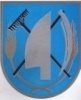 OPĆINSKA NAČELNICAKLASA : 406-01/17-01/05URBROJ : 2188/12-03/01-17-1Tovarnik, 31.12.2017. gBilješke uz financijska izvješćaBilješke uz obrazac BilancaZapisnik financijske imovine na dan popisa 31.12.2017.gStanje na izvodu broj:299 od 31.12.2017. na žiro-računu HR9423400091845900001 iznosi 3.662.774,45 kn,stanje na izvodu broj 13 od 11.12.2017.g  na žiro-računu broj HR7723400091510875790 iznosi 10.669,26 kn; stanje novčanih sredstava u blagajni 31.12.2017.g. iznosi 458,30  kn , blagajnički izvještaj broj 2296844, što čini ukupna novčana sredstva na dan 31.12.2017.g 3.673.902,01 kn.Ukupna vrijednost dugotrajne  imovine iznosi 27.755.060,04 kune.Udjeli u glavnicama trgovačkih društava iznose 3.847.400,00 kuna.Potraživanja 31.12.2017.g. iznose 276.652,78 kuna.Obveze Općine 31.12.2017.g. iznose 418.205,77 kuna i podmirene su u prvom mjesecu poslovne godine 2018.g.Ostvareni višak prihoda na kraju godine iznosi 3.293.283,00 kn, a čine ga dobivena sredstva 29.12.2017. g za program Zaželi u iznosu 1.566.180,00 kn, te neutrošena namjenska sredstva.Bilješke uz obrazac PR-RASUkupno ostvareni prihodi u 2017.g. iznose 10.030.586 kn ( AOP-001), a sastoje od :-prihodi poslovanja-1.529.558 kn (AOP-002)-prihodi od potpora države, županije, HZZZ-a,sredstava EU-4.617.315,00 (AOP045);-prihodi od imovine-3.265.009,00 kn (AOP-074);-prihodi po posebnim propisima i naknadama-580.704,00 kn (AOP-105);-prihodi od prodaje roba i usluga-38.000,00 kn (AOP-123)Ukupno ostvareni rashodi poslovanja iznose 6.591.700,00 kn (AOP148), a sastoje od slijedećih vrsta rashoda:-izdaci za zaposlene(jedinstveni upravni odjel Općine, javni radovi, pomoć u kući)-1.666.758,00 kn (AOP-149);-materijalni rashodi-2.135.249,00 kn (AOP-160);-financijski rashodi-16.191,00 kn (AOP193);-subvencije i potpore poljoprivrednicima-217.585,00 kn (AOP-216);-pomoći korisnicima drugih proračuna(dječji vrtić)-288.967,00 kn (AOP-221);-naknade građanima i kućanstvima-801.812,00 kn (AOP246);-ostali rashodi-tekuće i kapitalne donacije (vjerskim  organizacija, športskim, kulturnim i ostalim udrugama-1.465.138,00 kn (AOP-257);Bilješke uz obrazac OBVEZEUkupne obveze 31.12.2017.g iznose 418.206,00 kn i podmirene su u prvom mjesecu 2018.g.